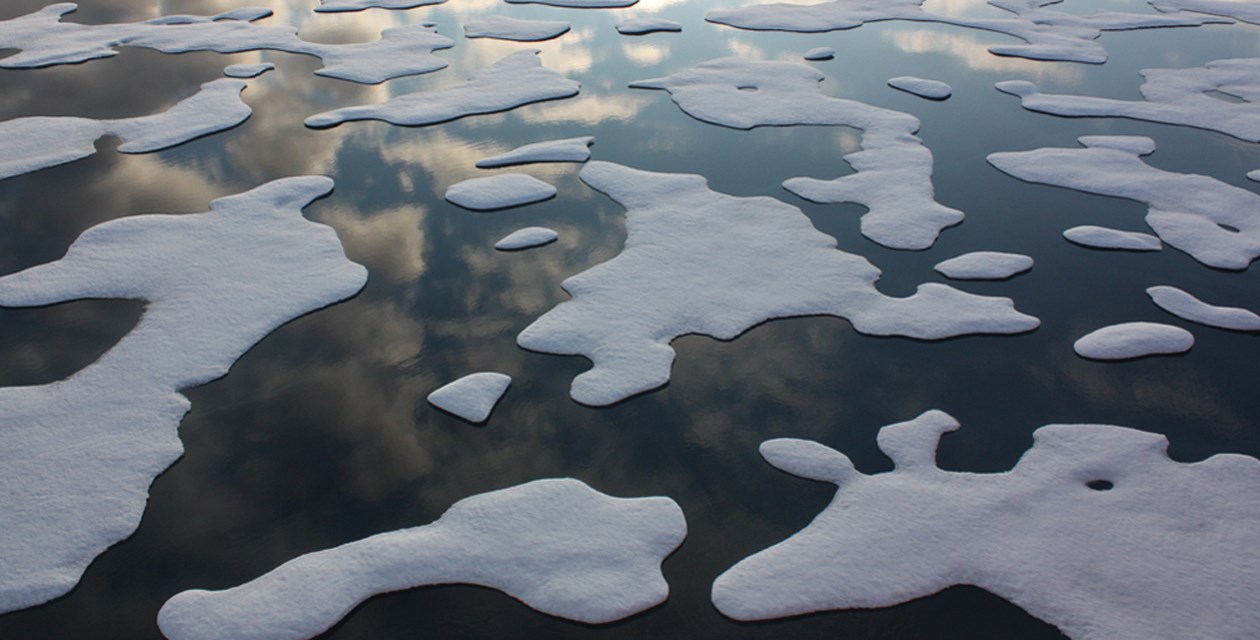 NASA Climate DayMonitoring Earth From SpaceSaturday, April 7, 2018 | 10 a.m. to 4 p.m.Charles Simonyi Space Gallery2:00PM Exploring the Earth as a Planet, presented by NASA JPL Solar System Ambassador Ron HobbsNo planet is better studied than the one we actually live on! NASA's fleet of 18 Earth science missions in space measure aspects of the environment that touch the lives of every person around the world. Enjoy activities and outreach from our partners The Glenda Project, Point Defiance Zoo & Aquarium, UW SPACE Ambassadors, UW's Atmospheric Science Outreach and EarthGames as we celebrate Earth Day.